RKP: 03201Matični broj: 03221784	OIB: 17231519023Grad: PULAUlica: VALTURSKO POLJE 211Razina: 11Razdjel: 109Šifra djelatnosti: 8423 Šifra grada: 359Oznaka Razdoblja: 01.01.-30.06.2023.Zakonski predstavnik: Slavko Kovačević, upraviteljB I LJ E Š K EUZ GODIŠNJE FINANCIJSKO IZVJEŠĆE 01.01.-31.03.2023.						UVOD:Kaznionica u Valturi osnovana je u svibnju 1956. g. na području nekadašnje poljoprivredne ekonomije. Udaljena je oko 5 km od grada Pule, smještena neposredno uz Zračnu luku Pula. Kaznionica u Valturi je ustrojbena jedinica Uprave za zatvorski sustav i probaciju Ministarstva pravosuđa i uprave. Prema stupnju sigurnosti Kaznionica u Valturi  je kaznionica otvorenog tipa, a smještajni kapacitet je 208 zatvorenika.Osnovna djelatnost je izvršavanje kazne zatvora punoljetnim muškim osobama što uključuje tretman zatvorenika te rad i strukovnu izobrazbu, a sve u cilju resocijalizacije i osposobljavanja za život na slobodi u skladu sa zakonom.U okviru vlastite djelatnosti Kaznionica u Valturi je nositelj regijske proizvodnje hrane (meso i povrće). Ostvaruje vlastite prihode prodajom roba i pružanjem usluga u okviru aktivnosti koje provodi Odjel za rad i strukovnu izobrazbu zatvorenika te ostalih prihoda.Radne aktivnosti se odvijaju u slijedećim radionicama: Poljoprivredna radionica, Radionica kamenolom, Radionica servisa sa STPV-om, Pododsjek održavanja i radno terapijska radionica.   Ostvarivanje i trošenje vlastitih prihoda vrši se u skladu sa Pravilnikom o mjerilima i načinu korištenja        vlastitih prihoda kaznenih tijela (Narodne novine 114/2015).   Izvori financiranja su:   11 – Državni proračun,   31- Vlastiti prihodi ( prihodi od: prodaje proizvoda, pruženih usluga ostali nespomenuti          prihodi)         52- Ostale pomoći- poticaji u poljoprivredi     B I LJ E Š K EUZ IZVJEŠTAJ OPRIHODIMA I RASHODIMA, PRIMICIMA I IZDACIMA ZA RAZDOBLJE01.01.– 30.06.2023. GODINEŠIFRA 6	-PRIHODI POSLOVANJAOstvareni prihodi poslovanja tekuće godine na dan 30.06.2023. godine veći su za 17,08 % od ostvarenog u izvještajnom razdoblju prethodne godine, što je rezultat više ostvarenih  prihoda iz vlastite djelatnosti, a iznose 1.983.230,87 €.ŠIFRA 614    - POREZI NA ROBU I USLUGEUkupno iznose 0,00 €.ŠIFRA 63     -	POMOĆI IZ INOZEMSTVA I OD SUBJEKATA UNUTAR OPĆEG PRORAČUNAOstvareni prihodi iznose 132.492,46 €, a ostvareni su s osnova poticaja u poljoprivredi i stočarstvu, a veći su za 21,06 % u odnosu na proteklu godinu (108.978,49 €).Novčani poticaji u razdoblju od 01.01.do 30.06. plaćeni su između proračunskih korisnika istog proračuna u iznosu od 3.936,04 €, a temeljem prijenosa iz EU sredstava iznose 128.556,42 €, a odnose se na 2022.godinu.ŠIFRA 64     - PRIHODI OD IMOVINENavedeni prihodi u ukupnom iznosu od 680,75 €, veći su za 19,08 %, jer je naplaćeno više prihoda s osnova kamata za sredstva na žiro računu i naplaćene kamate na potraživanja  od kupaca.ŠIFRA 65     - PRIHODI  PO POSEBNIM PROPISIMA Ukupno iznose 0,00 €.ŠIFRA 66     - PRIHODI OD PRODAJE PROIZVODA I ROBE TE PRUŽENIH USLUGA I PRIHODI OD DONACIJA TE POVRAT PO PROT.JAMST.	U iznosu od  616.132,93 € , veći su u odnosu na prethodnu godinu za 29,07 %, a sastoje se od:prihodi od prodaje proizvoda i robe u iznosu od.........................492.407,33 €prihodi od pruženih usluga u iznosu od......................................123.725,60 €donacije od pravnih i fizičkih osoba izvan općeg pror. u iznosu od.......0,00 €ŠIFRA 67    - PRIHODI IZ NADLEŽNOG PRORAČUNAPrihodi iz nadležnog proračuna za financiranje rashoda poslovanja iznose 1.231.496,69 €, veći su za 12,05 % u odnosu na proteklu godinu jer je doznačeno više iz Državnog proračuna.ŠIFRA 68     - KAZNE, UPRAVNE MJERE I OSTALI PRIHODIUkupno iznose 2.428,04 €,a odnosi se na rabat zatvorske prodavaonice, prihod od ambalaže,uslugefotokopiranja za zatvorenike i preprate zatvorenika i manji su za 45,50 % u odnosu na proteklugodinu.ŠIFRA 3     -148  - RASHODI POSLOVANJAOstvareni rashodi poslovanja tekuće godine na dan 30.06.2023.iznose 1.823.348,89 € i  veći su za 9,01% od ostvarenog u izvještajnom razdoblju prethodne godine što je rezultat povećanja troškovaŠIFRA 31  - Rashodi za zaposlene iznose 1.011.445,13 € i veći su za 11,09 % u odnosu na prethodnu godinu što je rezultat povećanja plaća (minuli rad 0,5 %, povećanja osnovice), te povećanja ostalih rashoda za zaposlene, te povećanja broja zaposlenika koji su otišli u mirovinu.ŠIFRA 32    - Materijalni rashodi veći su za 6,01 % i ukupno iznose 801.814,63 €, a posebno se izdvajaju slijedeći rashodi:3211 Službena putovanja iznose 1.940,30, te su veća u odnosu na prethodnu godinu, radi edukacije          za javnu nabavu, te osposobljavanja strukovnih učitelja za razne edukacije, te više službenih         putovanja službenika tretmana nakon Covid-a3221 Uredski materijal i ostali materijalni rashodi veći su za 4,3% (iznosi 13.783,14) radi povećanja          uredskog materijala i ostalog potrošnog materijala po tenderima za 2023. godinu 3222 Materijal i sirovine su veći za 30,3%, (iznose 407.929,31)  radi povećanja cijena u tenderima nabave za 2023.g., a najviše umjetnih gnojiva, hrane za životinje i nabave namirnica za zatvorenike3223 Energija- rashodi su manji za 20,0 %, (iznosi 133.479,34) zbog ograničenja cijena Vlade RH3224 Materijal i dijelovi za tekuće i investicijsko održavanje manji je za 27,1 % (iznosi 29.615,91)         jer je u ovoj godini bilo manje kvarova3225 Sitan inventar i auto gume veći je za 162,4 %, (iznosi 10.739,75) jer je više utrošeno na SI i         auto gumama3235 Zakupnine i najamnine veći su za 77,7% (iznose 1.771,53) radi povećanja cijena usluga 3236 Zdravstvene i veterinarske usluge iznose 14.935,17 veći su za 249,2 % radi povećanja        zdravstvenih i veterinarskih usluga3291 Naknade za rad OLS veće su za 5,7% (iznose 36.652,52), radi povećanja broja zatvorenika na        radu većih koeficijenata i povećanja osnovice3299 Ostali rashodi manji su u odnosu na prethodnu god 10,5% (iznose 20.256,33) radi plaćene          manje naknade za kamenolomŠIFRA 34    - FINANCIJSKI RASHODIIznose 10.089,13  i manji su za 10,5% a odnose se na bankarske  usluge, usluge platnog prometa i zatezne kamate.ŠIFRA 36    - PRIJENOSI IZMEĐU PRORAČUNSKIH KORISNIKA ISTOG PRORAČUNAIznose 0,00 €ŠIFRA 38     - OSTALI RASHODINismo imali rashoda.ŠIFRA 7   -  PRIHODI OD PRODAJE NEFINANCIJSKE IMOVINEOvi prihodi ostvareni su u ukupnom iznosu 8.295,47 i manji  su za 41,4% u odnosu na prethodnu godinu, a odnose se na prihode ostvarene prodajom osnovnog stada.ŠIFRA 4    - RASHODI ZA NABAVU NEFINANCIJSKE IMOVINEIznose 52.914,96  € manji su u odnosu na prethodnu godinu za 22,1%, a odnose se na nabavu :4222 - Komunikacijska oprema (zamjena telefona) ........................................................284,28 4223 - Oprema za održavanje i zaštitu (pumpa, kosilica,sušilo za ruke).......................4.399,60 4227 - Uređaji, strojevi i oprema za ostale namjene (ručni viljuškar, balirka) .........37.427,83 4264 - Ostala nematerijalna proizv.imovina (naknada za legalizaciju objekata).......10.803,25ŠIFRA X005    - VIŠAK PRIHODAVišak prihoda na dan 31.03.2023. iznosi 174.266,15 €, a  utvrđeni višak prihoda i primitaka na dan  31.12.2022.g.iznosio je 416.252,05 €, pa je višak prihoda i primitaka raspoloživ u slijedećem razdoblju  590.518,20 €.ŠIFRA Y005    - MANJAK PRIHODAIznosi  0,00 €.Rezultat poslovanja za razdoblje 01. siječnja do 30. lipnja2023. godine iskazuje slijedeće osnovne karakteristike ostvarenja  Ukupni prihodi i primici u razdoblju od 01.01 do 30.06. 2023. god. iznose 1.991.526,34 €. Iz danog pregleda vidljivo je da je 37,37 % prihoda ostvareno  u Odjelu kaznionice ustrojenom za rad i strukovnu izobrazbu zatvorenika, 61,84 % prihoda doznačeno je iz Proračuna, a 0,79 % prihoda je vlastita djelatnost proračuna ( kuhinja i restoran).  Ukupni rashodi i izdaci u razdoblju od 01.01. do 30.06. 2023.god.  iznose 1.817.260,19 €.  Od toga rashodi iz proračuna iznose 1.222.148,83 €, rashodi vlastite djel.-ORSI iznose 579.301,51 €, a rashodi vlastite djel.poračuna  (kuhinja i restoran) iznose 15.809,85 €.U navedenom razdoblju ostvaren je višak prihoda i primitaka u iznosu od+174.266,15 €, od toga u Odjelu za rad i strukovnu izobrazbu zatvorenika  ostvaren je višak prihoda u iznosu od +164.918,28 €, a u Proračunu višak prihoda od +9.347,87 €.              Višak prihoda prenesen iz ranijih godina iznosi +416.252,05 €, a višak prihoda raspoloživ u slijedećem razdoblju iznosi + 590.518,20 €.					        B I LJ E Š K EUZ IZVJEŠTAJ O OBVEZAMA-  30.06.2023. GODINEŠIFRAV006- STANJE OBVEZA NA KRAJU IZVJEŠTAJNOG RAZDOBLJA iznosi: 342.134,57 € od čega se:na dospjele obveze odnosi ...............................................................1,386,24 € na nedospjele obveze  ..................................................................340.748,33 €Dospjele obveze u iznosu 1.386,245 € odnose se  na obvezu prema dobavljačima koji su zaprimljeni nakon 30.06.2023., a odnose se na lipanj 2023.g.Nedospjele obveze u iznosu 340.748,33 € odnose se na:- obveze za zaposlene-prijevoz i ost. rash................174.443,54 € - obveze za materijalne rashode.................................72.390,47 €- obveze za financijske i ost. rashode..........................2.389,99 €- refundacije  bolovanja na teret HZZO....................91.080,58 €- obveze za nab.dugotr.imovine......................................443,75 €									   UPRAVITELJ								            Slavko Kovačević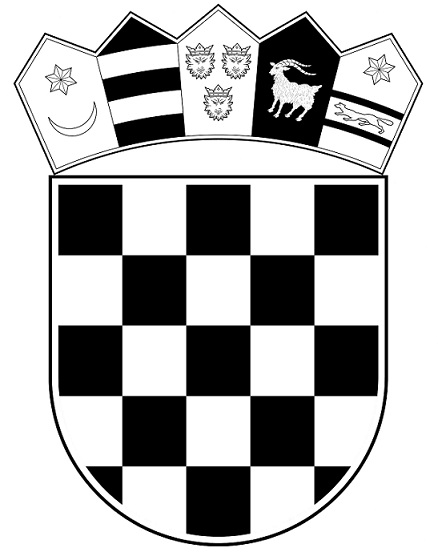 REPUBLIKA HRVATSKAMINISTARSTVO PRAVOSUĐA I UPRAVE      UPRAVA ZA ZATVORSKI SUSTAV                          I PROBACIJU                    Kaznionica u ValturiPRIHODI IZ PRORAČUNAPRIH.PROR.-vl.djel. kuhinja i rest.PRIHODI OD VLASTITE DJEL.-ORSI1.231.496,70 €15.809,85 €744.219,79 € 61,84 %0,79 %37,37 %PRIHODI I PRIMICI UKUPNO1.991.526,34 €PRIHODI I PRIMICI UKUPNO1.991.526,34 €RASHODI-PRORAČUNRASH.PROR.-vl.djel. kuhinja i rest.RASHODI OD VLASTITE DJEL.-ORSI1.222.148,83 €15.809,85 €579.301,51 €RASHODI I IZDACI UKUPNO1.817.260,19 €VIŠAK PRIHODA I PRIMITAKA               -   PRORAČUN         + 9.347,87 €               -   ORSI                   + 164.918,28 € VIŠAK PRIHODA I PRIMITAKA: -preneseni iz  prethodnih godina(2002. do 2022.god.)                     - od toga: PRORAČUN            -  30.832,21 €                 ORSI                      + 447.084,26 €VIŠAK PRIHODA RASPOLOŽIV U SLIJEDEĆEM RAZDOBLJU IZNOSI:od toga: PRORAČUN    - 21.484,34 €              ORSI              + 612.002,54 €         + 174.266,15 €+ 416.252,05 €+ 590.518,20 €           NENAPLAĆENI, OBRAČUNATI PRIHODI148.042,66 €